                                                  6.05 środa kl. II                                EDUKACJA POLONISTYCZNAZapraszam z wizytą na wieś.Przeczytajcie tekst o niezwykłym (a może zwykłym?) dniu pewnego chłopca. Zapoznajcie się z komiksem, jaki narysował. Zwróćcie uwagę na to, że część tego opowiadania napisana jest w tradycyjnej formie, a część w postaci komiksu. 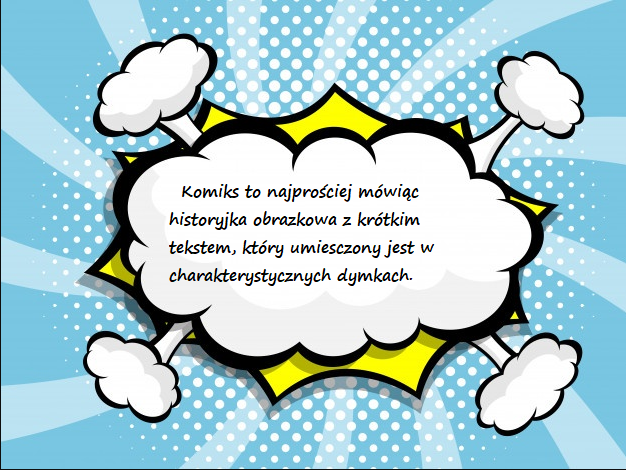 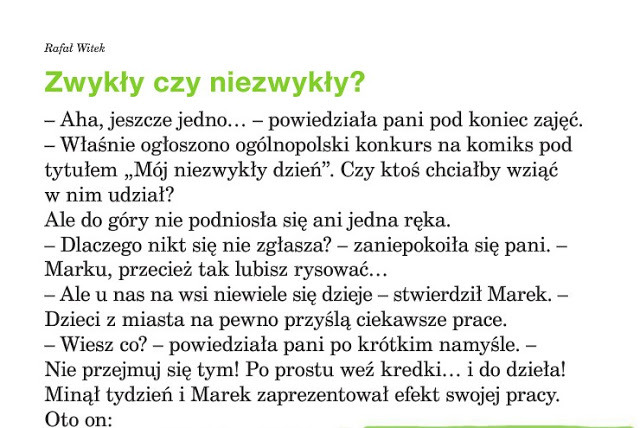 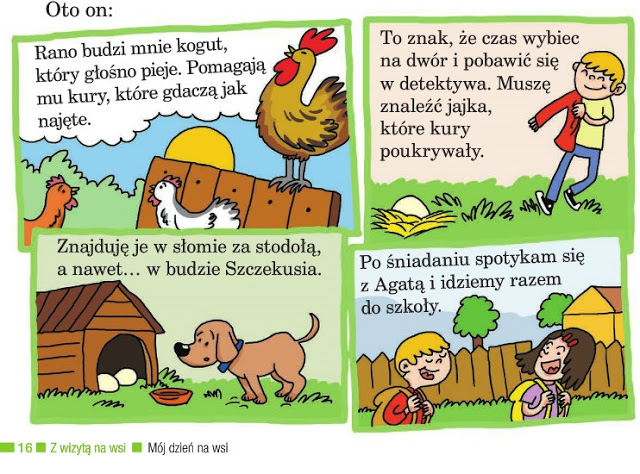 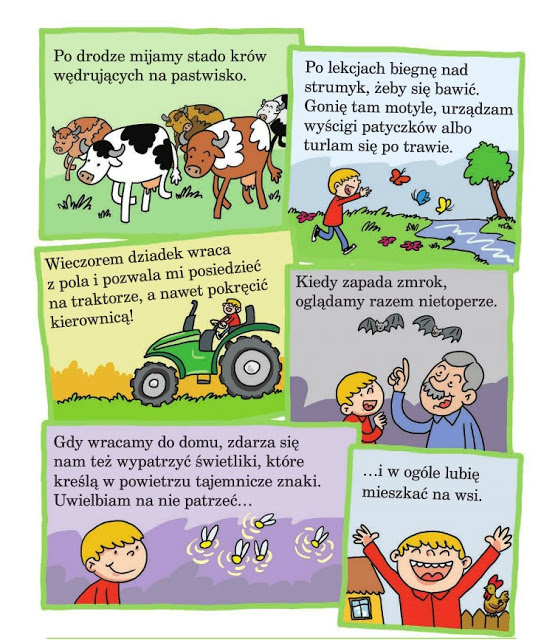 Na podstawie tekstu odpowiedzcie na pytania:Opowiedzcie, jak wyglądał dzień Marka? Co niezwykłego wydarzyło się tego dnia?Z jakiego powodu Marek lubi mieszkać na wsi?Otwórzcie ćwiczenia na stronie 16 i na podstawie przeczytanego tekstu uzupełnijcie 
zadanie 1. Wpiszcie w wolne miejsca określenia informujące, kiedy Marek wykonuje czynności (oczywiście zgodnie z opowiadaniem). Następnie podkreślcie czasowniki za pomocą dwóch kreseczek.                                                        Dla przypomnienia: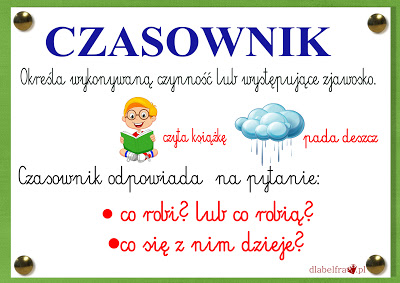 Teraz zapiszcie czasowniki w odpowiedniej formie,przykład: ja szukam, on szuka,ja idę, on idzieja biegnę, on biegnieNie robimy drugiej zielonej kropeczki.Czy pamiętacie, że po spółgłoskach p, b, t, d, g, k, j, ch, w  piszemy rz?Od tej zasady są wyjątki:Zapamietaj!  pszczoła, pszenica, kształt, bukszpan (zapiszcie w zeszycie na kolorowo)Zadanie 3 na str. 17 polega na ułożeniu czterech zdań na temat pracy na wsi 
i zapisaniu ich w liniaturze.ZADANIE DOMOWE 💬💥Stwórzcie własny komiks na temat „Mój zwykły/niezwykły dzień", możecie opisać to co wydarzyło się naprawdę, albo coś co chcielibyście przeżyć, komiksy rysujecie/piszecie wzeszycie. Na Wasze prace czekam do poniedziałku 11.05.WYCHOWANIE FIZYCZNECzas na przerwę. Zapraszam więc do ćwiczeń!https://youtu.be/SOBEPiqlz48EDUKACJA PRZYRODNICZAPrzeczytajcie tekst na temat zbóż str. 18-19Rośliny zbożowe to te, z których otrzymuje się ziarno.Na podstawie przeczytanych wiadomości podpiszcie obrazki zbóż w zadaniu 4 na str. 18 w ćwiczeniach.Następnie w zadaniu 5 przyklejcie odpowiednią nazwę produktu.EDUKACJA MATEMATYCZNACzy pamiętacie, że odejmowanie sprawdzamy za pomocą dodawania?Jestem pewna, że tak👍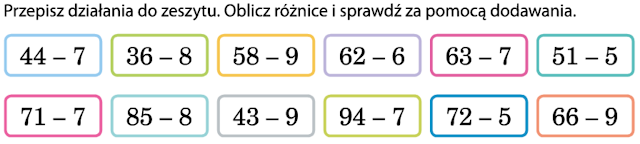 Wzór:44 - 7 = 37   spr. 37 + 7 = 44 Wykonajcie zadania 1, 2, 3, 4 w ćwiczeniach matematycznych na str. 49. POWODZENIA!